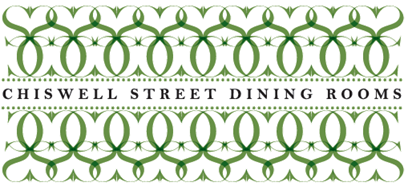 OPENING TIMESLUNCHMonday to Friday: 11.45am – 3.30pmAFTERNOON TEAMonday to Friday: 3.30pm – 5.30pmDINNERMonday to Friday: 6pm – 11pmPRE-THEATREFor Barbican theatre and concert hall visitors,our pre-theatre set menu is available from5.30pm – 6.45pm Monday – Friday.Please note the latest booking time forthis menu is 6.30pm.Food Menu (Available from 11.45am – 11pm Monday to Friday)BarNocellara olives	                                                                                        4Salted peanuts          	         3Smoked almonds	         4Padrón peppers, Maldon sea salt                                                                        4Coriander hummus, fennel seed crispbread	                            5Ham hock croquettes, English mustard mayonnaise	     7Mini black pudding and apple sausage rolls, brown sauce                                7                                      Crispy squid, lime and pepper salt, lime mayonnaise	     9Confit duck samosas, curry leaf yoghurt 			                9Thick cut chips	         4French fries	         4Sharing BoardsBritish charcuterie, toasted sourdough, cornichons	               	               14                                                                             British cheeses, chutney, oatcakes                                                                    14MainsPie of the day, greens, mashed potatoes, gravy                                                 16.5Longhorn cheeseburger, braised beef shin, sauerkraut, paprika mayonnaise, French fries 				                16          Salmon and cod fishcake, poached hen’s egg, spinach, Champagne sauce        16.5                                                      Chiswell Street fish and chips, mushy peas, tartare sauce                                 17For full allergen information please ask for the manager or go to       www.chiswellstreetdining.com/foodHouse Cocktails High Society	                                                                                                     9.5Aperol, apricot liqueur, grapefruit, Prosecco Hedgerow Fizz	     9.5Blackberry & blackcurrant liquors, Prosecco  Amaretto Bellini	        11Amaretto, peach purée, prosecco, Peychaud`s bitters             Espresso Martini Blanc                                                                                    11Ketel One vodka, espresso coffee, white chocolate, vanilla syrupHanky Panky	                    11.5Sloe gin, apricot liquor, Fernet Branca, bittersMoscow Mule	                 10Blackcow vodka, honey & ginger syrup, lime, ginger beerBramble Apple Pie	            10.5Pampero Anejo rum, cinnamon, cloudy apple juice, limeNon - Alcoholic Cocktails Summer Passion	                             4.75Passionfruit, orange, lime, mint, soda Downtown Abbey Iced Tea	              4.75Darjeeling Earl Grey, lemon, sugar, water Raspberry Blitz	        4.75Raspberry purée, mint, orgeat, sodaAll the classics cocktails are available upon request.Please inform one of our team members for any allergens.Champagne & Sparkling Wine                                 125ml         BottleProsecco Mimesis, Italy NV 	 8.5               35.5Miru Miru, Hunter`s, New Zealand NV	         45Joseph Perrier, Brut Cuvée Royale, Chalons  NV                           13              66Pol Roger, Extra Cuvée de Réserve, Epernay NV	        80Gusbourne Blanc de Blancs, Appledore, England ’12                                            88Taittinger, Brut, NV                                                                                                76Joseph Perrier, Blanc de Blanc, Brut Cuvée Royale, Chalons ‘06	        91Joseph Perrier, Cuvée Royale, Chalons ‘08	        86Bollinger, Brut Special Cuvée, Ay, NV      	               99	Encry, Blanc de Blancs, Zero Dosage, Grd Cru, Les Mesnil, NV	       95Ruinart, Blanc de Blancs, Reims, NV	      119Joseph Perrier, Cuvée Josephine, Chalons ‘04	      170Dom Pérignon, Reims ’06	      250Louis Roederer, Cristal Brut, Reims ’07                                                               310Rosé Champagne Henri Giraud, Esprit de Giraud Rosé Brut, Ay, NV	       75Laurent Perrier, Rosé Brut, Tours-sur-Marne, NV	      110Rosé Wine                                          175ml          250ml          Bottle Merlot, Cuvée des Fréres Martin, Chile ’18 	 6	 8                 22.5Domaine de Gavoty,Tradition, Provence ‘16      9.3                 12.5               36Red Wine                                          175ml  250ml  BottleCabernet Sauvignon,Cuvée des Frére Martin,Chile ’18      5.6        7.5          21Pinot Noir, Domaine Gassac, Languedoc ’16                     7.7       10.4         29.5Cháteau Julien Bordeaux, France ’15                                  9.3       12.5         36Rioja Crianza, Ortega Ezquerro, Spain ’16                         9       12         34.5Malbec, Melipal, Argentina ‘15	           10.2      13.7         39.5Pinot Noir, Sancerre, France ’15                                        11.1      14.9         43White Wine                                  175ml      250ml    BottleChardonnay, Cuvée des Fréres Martin, Chile ’18     5.6                7.5            21Pinot Grigio, Indesio, Italy ’16                                  6.5               8.7             24.5Picpoul de Pinet, La viste, France ’16                       7.2               9.7             27.5Albarino, Castro Valdez, Spain ’16                           9.1               12.2           35Sauvignon Blanc, Hunter`s, New Zealand ’16          9.6               12.9           37Chablis, Tremblay, France ‘17		 11.6              15.5           45Sancerre, Domaine Millet, France ’16                      11.8              15.9           46Dessert Wine & Port                                   125ml     BottleTokaji, Late Harvest, Royal Tokaji, Hungary ’16                           10             39Ferreira, Tawny 10yrs, Portugal NV                                               10.2             60Croft, Quinta de Rueda, Portugal ’02                                              11.1             65	Spirits                                                                                50mlVodkaKetel 1                                                                                                                  8.3Sipsmith 	       10Ciroc 	       11GinTanqueray 	       9.3Hendrick`s 	       10Monkey 47	       11RumSanta Tereza Claro	              9Goslings Black Seal 	              9Santa Tereza Anejo	              10Whiskey / WhiskyAmericanBulleit bourbon 	            8.3Makers Marks	            9Woodford Reserve 	            10IrishTullamore Dew                                                	       10ScottishGlenfiddich 12yr 	             10Laphroaig 10yr	 10Dalwhinnie 15yr	 11Glenkinchie 12yr	   12Blends Jonny Walker Black	        9Monkey Shoulder  	        9Cognac / Armagnac / Calvados Morin VSOP	        11Bas Armagnac Château Lacquy VSOP  	        12Couprie VSOP	        14Draught Beer                                             Half          PintAmstel 	 3                  5.5Holland 5%Heineken	     3                  5.6	Holland 5%Guinness	     3	         5.5Ireland 4.1%Little Creatures	   3.3                  6.2Australia 5.2%Bottle Beer & Cider                                330ml        500mlHeineken                                                                                    5Holland 5%Sol	  5México 4.5%  Tiger	  6Singapore 5% Heineken 	 5Holland 0.0% Old Mout Cider 	                           5.9New Zealand 4%*Available flavours: Passionfruit & Apple / Kiwi & lime / Summer berryCanned Beer	330mlBibble Pale Ale 	 5.6England 4.2%Nebula Haze IPA	 5.5England 5% JuicesOrange                                                                                                                      3.75Apple                                                                                                                        3.75Pink Grapefruit                                                                                                         3.75Cranberry                                                                                                                  2.75Pineapple                                                                                                                  2.75    Ozone Coffee Espresso                                                                                                                     2.6Double Espresso                                                                                                        3.1Macchiato                                                                                                                  2.6Double Macchiato                                                                                                     3.1Americano                                                                                                                 3.1Cappuccino                                                                                                                3.5Latte                                                                                                                           3.5Flat white                                                                                                                   3.5Mocha                                                                                                                        3.3Hot chocolate                                                                                                             3.5Teapig’s Tea Every day Brew	                       3.8Darjeeling Earl Grey                                                                                                 3.8Moa Feng green tea	          3.5Chai tea	          3.5Fresh mint tea	                              3.1Peppermint 	                              3.2Chamomile flowers	          3.2Lemon & Ginger	          3.5Super Fruit 	                   3.5	       Decaffeinated coffee available upon request.For non-dairy alternatives, please ask one of our team members. 